ACADEMIC YEAR FOR THE MOBILITY: 20…./20….FIELD OF STUDY:  TYPE OF ERASMUS + MOBILITY: This application should be:completed in your computer.sent to internacional@esadsevilla.com before deadline.printed and registered on ESAD’s Erasmus office before deadline.(With all signatures needed)remember also to fill the on-line form.PERSONAL DATA PLACEMENT APPLICATIONPROPOSED MOBILITY PROGRAMMELANGUAGE SKILLSWORK EXPERIENCE RELATED TO MOBILITY  (if relevant)OTHER INFORMATIONPREVIOUS MOBILITIES RECEIVING INSTITUTIONWe hereby acknowledge receipt of the application, the proposed mobility program.The above-mentioned applicant  is                   provisionally accepted at our institution                                                                               not accepted at our institution Departmental coordinator’s signature       Institutional coordinator’s signature …………………………………….. ……..         ………………………………………………………………………Date: ………………………………                 Date: ………………………………….…………………………..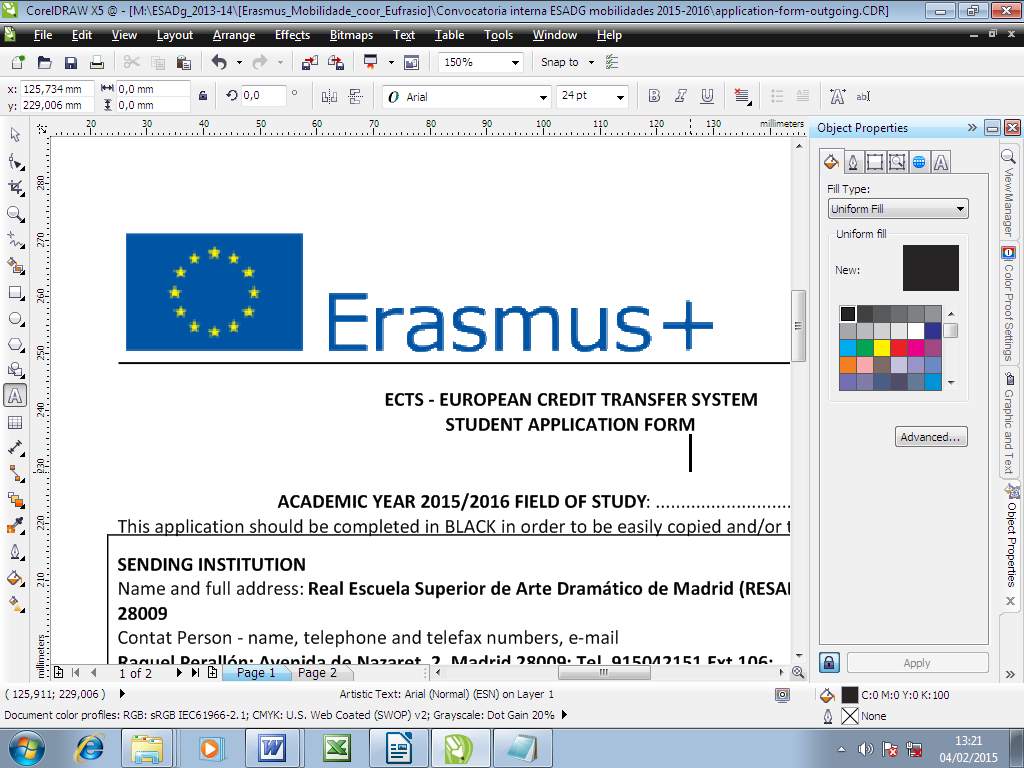 STAFF APPLICATION FORMMobility for Teachers and StaffMobility for Teachers and StaffHOME /SENDING INSTITUTIONHOME /SENDING INSTITUTIONHOME /SENDING INSTITUTIONHOME /SENDING INSTITUTIONEscuela Superior de Arte Dramático de Sevilla (ESAD-Sevilla) – Erasmus code: ES SEVILLA06Escuela Superior de Arte Dramático de Sevilla (ESAD-Sevilla) – Erasmus code: ES SEVILLA06Escuela Superior de Arte Dramático de Sevilla (ESAD-Sevilla) – Erasmus code: ES SEVILLA06Escuela Superior de Arte Dramático de Sevilla (ESAD-Sevilla) – Erasmus code: ES SEVILLA06Erasmus CoordinatorEufrasio LUCENA-MUÑOZEufrasio LUCENA-MUÑOZEufrasio LUCENA-MUÑOZTelephone(s)+34 954 91 59 74Fax+34 954 91 59 74E-mail addressinternacional@esadsevilla.cominternacional@esadsevilla.cominternacional@esadsevilla.comPost addressPascual de Gayangos, 33 – 41002 SevillaPascual de Gayangos, 33 – 41002 SevillaPascual de Gayangos, 33 – 41002 SevillaPERSONAL INFORMATIONPERSONAL INFORMATIONPERSONAL INFORMATIONPERSONAL INFORMATIONName(s)** fill here ** ** fill here ** ** fill here ** Surname** fill here **** fill here **** fill here **Place and date of birth** / ** / 19**ID, DNI or Passport number** fill here **Sex    Male                     Female                     Male                     Female                     Male                     Female                 NationalitySpanishSpanishSpanishHome address(including postcode, town, country)** fill here **** fill here **** fill here **Term-Time address(if different) ** fill here ** ** fill here ** ** fill here **Home telephone ** fill here ** ** fill here ** ** fill here **** fill here **** fill here **** fill here **E-mail address** fill here **** fill here **** fill here **PLACEMENT APPLICATIONPLACEMENT APPLICATIONPLACEMENT APPLICATIONPLACEMENT APPLICATIONPLACEMENT APPLICATIONPLACEMENT APPLICATIONOrderInstitution nameCountryPeriod of mobilityPeriod of mobilityDuration of mobility (days)OrderInstitution nameCountryFromToDuration of mobility (days)1.** fill here **** fill here **** fill here **** fill here **** fill here **2.** fill here **** fill here **** fill here **** fill here **** fill here **3.** fill here **** fill here **** fill here **** fill here **** fill here **Overall objectives of the mobility• ** fill here **• ** fill here **• ** fill here **• ** fill here **Content of the teaching programme** fill here **** fill here **LANGUAGELANGUAGELANGUAGELANGUAGELANGUAGELANGUAGESpanish Mother tonge Fluent Good Moderate LimitedEnglish Mother tonge Fluent Good Moderate LimitedPortuguese Mother tonge Fluent Good Moderate LimitedFrench Mother tonge Fluent Good Moderate LimitedGerman Mother tonge Fluent Good Moderate LimitedItalian Mother tonge Fluent Good Moderate LimitedCzech Mother tonge Fluent Good Moderate LimitedPolish Mother tonge Fluent Good Moderate LimitedOther: ** fill here ** Mother tonge Fluent Good Moderate LimitedWORK EXPERIENCEWORK EXPERIENCEWORK EXPERIENCEFrom (date)To (date)Employer, position at the company/short job description**/**/******/**/****** fill here ****/**/******/**/****** fill here ****/**/******/**/****** fill here **EXTRA CURRICULAR ACTIVITIES, INTERESTS ADDITIONAL INFORMATION IN SUPPORT TO THE APPLICATION** fill here **HEALTH DECLARATIONHEALTH DECLARATIONDo you have a disability for which special arrangements may be needed to be considered for purposes of work?Yes         No EMERGENCY CONTACTEMERGENCY CONTACTPERSON (relatives, family, close friend) TO BE NOTIFIED IN CASE OF EMERGENCY:PERSON (relatives, family, close friend) TO BE NOTIFIED IN CASE OF EMERGENCY:Name, surname** fill here **Home address** fill here **Telephone(s)** fill here **Have you already been beneficiary of Eramus + programme ?  Yes         No  How many times did you receive Erasmus + grant? **If yes, when?  At which institution? ** fill here **Applicant’s name ** fill here **                                                          (Signature)                                         Date: **.**.****